Université Mouloud Mammeri de Tizi-Ouzou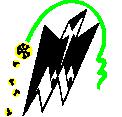 Faculté des sciences économiques, de gestion et des sciences commercialesDépartement des sciences de gestion Plannings des séances en présentiel L2 SG, module : « CDT » L3 SG, module : « Anglais »Master SG, module : « Anglais »L2 SGJourHoraireLieuSection AMardi11hSalle 13 SGSection BMercredi14hSalle 13 SGL3 SGJourHoraireLieuL3 ManagementSection A+BMardi12h30Amphi AmzalL3 EntrepreneuriatMercredi12h30Salle 13 SGL3GRHMercredi15h30Amphi HAMBLIM1 SGJourHoraireLieuM1 MPMercredi11hSalle 14 SGM1 MSMercredi15h30Amphi AmzalM1 MBLundi14hSalle 10 SGM1 GRHLundi14hSalle 12 SG